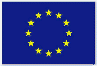 ΑΝΑΦΟΡΑ ΣΥΜΜΕΤΟΧΗΣ ΣΕ ΑΠΕΡΓΙΑΠρος:                                               Δ/νση Α/θμιας Εκπ/σης                                                                Σχολείο:…………………………………………………….……        Ηρακλείου                                                                                    Τηλ:……………………………………………………………….Ημερομηνία………………………………………Υπογραφή / Σφραγίδα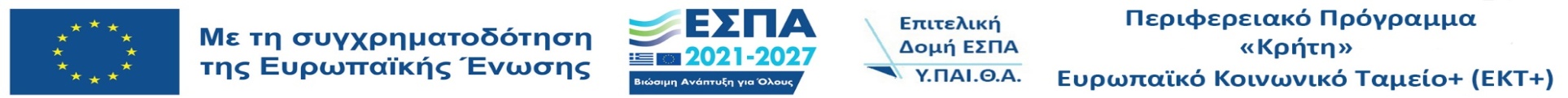 ΟΝΟΜΑΤΕΠΩΝΥΜΟ - ΕΙΔΙΚΟΤΗΤΑ(αλφαβητική σειρά)ΗΜΕΡΟΜΗΝΙΑΕΙΔΟΣ ΑΠΕΡΓΙΑΣ(ΔΟΕ,ΑΔΕΔΥ)Πράξη Εκπ/κού (ΠΕΠ Κρήτης - Εξειδικευμένη)